Digitale Lesekiste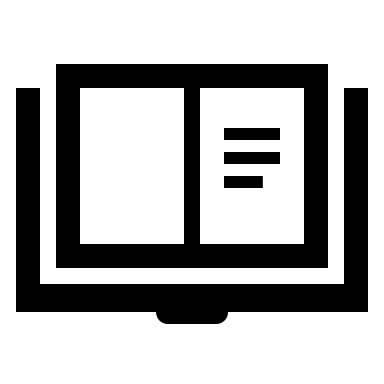 Tipps zur digitalen Lesekiste: 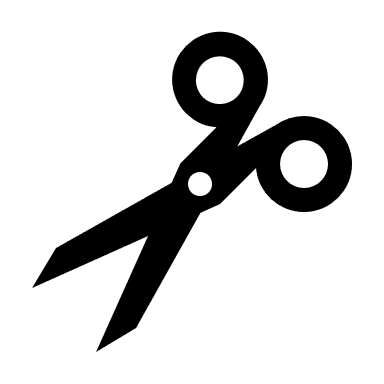 Vorgehensweise:
1. Gestalte für deine (Schuh-) Schachtel einen passenden Hintergrund. Hast du mehrere Hintergrundbilder, kannst du einen Schlitz einschneiden, um die Hintergründe zu wechseln.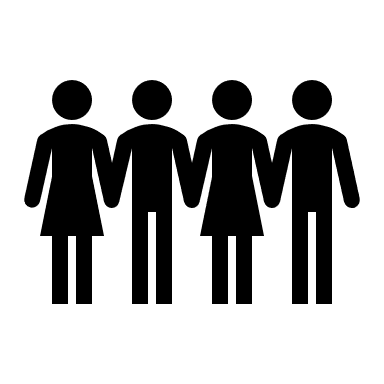 2. Stelle nur die wichtigsten Figuren vor.3. Gib Schritt für Schritt mit Hilfe von Buchcover, Gegenständen und Hintergrund den Inhalt wieder. -> In Partnerarbeit könnt ihr euch einmal gegenseitig eure Kiste präsentieren und im Anschluss die Tipps des Partners berücksichtigen.  4. Du kannst die Präsentation auch mit Geräuschen (z. B. mit Musik oder Tönen von Musikinstrumenten und Alltagsgegenständen)  unterstützen.Schulart(en)alle Schularten Jahrgangsstufe(n)2– 6Fach/Fächer/fachüb.Deutsch Textarten(Literarische) BücherKurzbeschreibung Vorstellung eines Buches mit Hilfe einer Lesekiste, die durch eine digitale Aufzeichnung für alle sichtbar präsentiert werden kann. Hinweise Mehr Informationen finden sich z. B. in folgenden Quellen:Knobloch, J. (Hrsg.) (2001). Das Geheimnis der Lesekiste. Band 1 und 2. In Knobloch, J. (2001). Praxis Lesen. Lichtenau: AOL.Materialien Buch, vorbereitete Lesekiste 
Zum Aufnehmen: Smartphone, Digitalkamera o. Ä.
Zur Präsentation: PC/Beamer/Lautsprechereinheit
oder Dokumentenkamera + WLAN-Lautsprecher o. Ä.Digitale LesekisteMethodenkarte – Lehrkraft BasiswissenIm Rahmen einer klassischen Buchvorstellung können die Schülerinnen und Schüler ihren Vortrag mit einer „digitalen Lesekiste“ unterstützen. Statt mit einer Lesekiste („Buch im Schuhkarton“), die der Klasse während des Buchreferats gezeigt wird, kann die Vorstellung der Kiste bereits zu Hause aufgenommen werden. In der Schule wird der so entstandene Film mit den vorhandenen Präsentationsmedien (z. B. digitale Tafel, Fernseher, Dokumentenkamera in Kombination mit WLAN-Lautsprecher) vorgestellt. Die Vorteile der herkömmlichen Lesekiste, bei der in einem passend gestalteten Schuhkarton konkrete Gegenstände oder Materialien, die in einem Buch vorkommen, gesammelt und präsentiert werden, bleiben erhalten.
Hinzu kommt, dass alle Mitschülerinnen und Mitschüler durch die Präsentation über Fernseher o. Ä. auch Details wie kleine Gegenstände oder wechselnde Hintergründe sehen können. Außerdem wird den Schülerinnen und Schülern ein Stück Nervosität durch den vorbereiteten Teil genommen. Durch das Aufnehmen und Überarbeiten ihres Sprechtextes erwerben sie erste Medienkompetenzen. Schülerinnen und Schülern mit einer Lesestörung kann das Angebot gemacht werden, auch den Vorleseteil schon zu Hause zu erledigen und diesen dann ebenfalls als Hör- oder Videoaufnahme zu präsentieren.

Vorbereitung und Durchführung1. Die Schülerinnen und Schüler wählen ein Buch aus, das sie vorstellen wollen. 
2. Im Deutschunterricht sollen Überlegungen zu Hauptpersonen, zum Handlungsstrang sowie zu zentralen Szenen und Gegenständen angestellt werden. Anschließend folgen die Planungen zur Umsetzung in Form einer Lesekiste: Welche Hintergründe und Gegenstände werden benötigt? Welcher Text kann dazu erzählt werden, ohne das Ende zu verraten?
3. Für die Lesekiste selbst wird ein Schuhkarton umgestaltet, diese Arbeit kann gut im Kunstunterricht erfolgen. 
4. Die Schülerinnen und Schüler präsentieren ihre Umsetzung vor der Aufnahme mindestens einer Mitschülerin oder einem Mitschüler, der Gelungenes lobt und Verbesserungsvorschläge gibt. 
5. Die Aufnahmen selbst können dann zu Hause erfolgen. Hierfür sollte darauf hingewiesen werden, dass die Aufnahme mit Stativ oder Ähnlichem erfolgt, da eine „Handaufnahme“ zu sehr verwackelt. 
6. Die Präsentation der Aufzeichnung erfolgt dann im Deutschunterricht. Die Schülerinnen und Schüler verknüpfen dafür ihr Smartphone mit dem vorhandenen Präsentationsgerät oder legen es einfach unter die Dokumentenkamera und verknüpfen es mit einem WLAN-Lautsprecher. Digitale LesekisteMethodenkarte – Schüler/-in